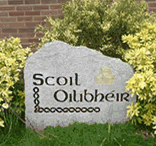 Nuachtlitir 24-5-2019Nuachtlitir ar Aladdin amháin as seo amach! |Newsletter on Aladdin only from now on!Seo an nuachtlitir chruachóipe dheireanach a chairde. As seo amach, beidh an nuachtlitir ag dul amach tríd Aladdin amháin mura bhfaighimid scéal uait go bhfuil gá lena mhalairt. Má tá cúis ar bith gur ghá duit leagan cruachóipe a fháil, cuir téacs nó r-phost chuig an oifig le do thoil. This is our last hard copy newsletter folks. From now on, the newsletter will be going out through Aladdin only unless we hear from you that the alternative is necessary.  If there is any particular reason that you need a hard copy, please send a text or e-mail to the oifig.  An Chéad Chomaoineach | Fist Holy Communionn Guímid gach uile bheanancht ar pháistí Rang a Dó a bheidh ag glacadh leis an gCéad Chomaoineach amárach ar 12:00 i séipéal Bhríde i mBaile Bhlainséir. Tá obair den scoth déanta acu le Múinteoir Anne Marie agus déanaimid comhghairdeas lena dteaghlaigh ar an lá speisialta seo. Beidh an grianghrafadóir ag teacht do Rang na Comaoineach ar an Luan. Tagann na páistí ar scoil in éadaí na Comaoineach agus is féidir leo athrú isteach san éide spóirt scoile ina dhiaidh. Is féidir le deartháireacha/deirfiúracha an rud céanna a dhéanamh.We wish every blessing on Rang a Dó who will be receiving their First Holy Communion tomorrow at 12:00 in St. Brigid’s Church in Blanchardstown. They have done amazing work with Múinteoir Anne Marie and we congratulate their families also on this special day. The photographer will be here for the Communion Class on Monday. The children come to school in their Communion clothes and they can change into the school tracksuit then afterwards. Siblings can do the same thing. Cumann na dTuismitheoirí | Parents’ Association Tá Cumann an dTuismitheoirí ag ullmhú don Bheárbaiciú Bliantúil agus don Lá Spraoi ar an 8 Meitheamh agus tá fáilte roimh aon chabhair. Beidh sé ar siúl idir 14:00 agus 18:00.  Beidh costas €20 ar an ticéad teaghlaigh agus beidh ticéid ar fáil an tseachtain seo chugainn. Caithfidh páistí teacht in éineacht le duine fásta, ní gá go dtiocfaidh a dtuistí féin leo ach níl cead acu teacht leo féin. Tá an Cumann fós ag lorg duine a mbeadh suim acu an Chathaoir a roinnt chun leanúint le hobair an Chumainn don bhliain seo chugainn. Ar ndoigh, bheadh Gaeilge líofa cabhrach ach ní riachtanach – téann an díograis, an dícheall agus an dúthracht i bhfad!Cumann na dTuismitheoirí are preparing for our Annual Barbecue and Fun Day on 8 June in the school garden and all help is more than welcome. It will take place between 14:00 and 18:00. Family Tickets will cost €20 and tickets will be available next week. Children must be accompanied by an adult, it doesn’t have to be their parent(s) but they may not come alone. The Cumann is still looking for someone who would be interested in being Co-Chair to continue the fantastic work of the Cumann for next year. Fluency in Gaeilge is obviously an advantge but not essential – enthusiasm, effort  and energy go a long way!Cnuasghrúpa na Ríomhairí | ICT Cluster GroupBeidh Múinteoir Gráinne agus beirt dhaltaí ag dul go hÁth Luain ar an gCéadaoin seo chugainn mar thoradh ar a gcuid oibre iontaí sa Chnruasghrúpa seo. Tá obair mhór déanta ag Múinteoir Gráinne agus Múinteoir Micheál agus táimid an-bhródúil as rannpháirtíocht na scoile san obair luachmhar, nuálach, thábhachtach seo. Múinteoir Gráinne and two students will attend a showcase event in Athlone next Wednesday as a result of their wonderful work in this Cluster Group. Múinteoir Gráinne and Múinteoir Mícheál have done huge work and we’re very proud of the school’s participation in this valuable innovative, important work.    Cuairt na dTuismitheoirí agus na Naíonán Nua |Parents and New Infants VisitBeidh tuismitheoirí na naíonán nua ag teacht ar cuairt ar an 5 Meitheamh sa halla.  Beidh na Naíonáin nua ag teacht ansin ar an 11 Meitheamh chun a scoil nua a fheiceáil. Táimid ar bís bualadh le gach duine.The parents of the new infants wil be coming on a visit on 5 June in the hall.  The new infants will then come on 11 June to see their new school. We’re really excited to meet everybody!Síntiús Deonach don Bhliain 2019 |Voluntary Contribution for Calendar Year 2019Gach bliain bailímid síntiús deonach ó na teaghlaigh sa scoil. Is rud DEONACH é seo agus níl aon iachall ar éinne é a thabhairt. Ag an am céanna is rud an-tábhachtach é don scoil agus cabhraíonn sé ar an-chuid bealaí. Cuireann sé ar ár gcumas na himeachtaí breise ar fad a dhéanaimid a eagrú agus na rudaí buiséadacha aon uaire eisceachtúla i gcostas reatha na scoile a chlúdach. Seo thíos samplaí de chuid de na rudaí breise atá i gceist. Bíonn tuismitheoirí na scoile seo fial flaithiúil i gcónaí, lena gcuid ama, lena gcuid saineolais agus lena gcuid airgid. Is go hiomlán fút féin é an méid a thabharfaidh tú. Molaimid €50 an teaghlach ach glactar go buíoch le pé méid a oireann duit. Má tá sé ar do chumas €250 nó níos mó a thabhairt, tá sé de cheart ag an scoil airgead breise a fháil de bharr cúinsí cánacha. Má tá tú sásta síntiús deonach a dhéanamh, iarrtar ort an t-airgead a chur sa chlúdach litreach gorm atá imithe abhaile leis an bpáiste is sine. Iarrtar oraibh gach clúdach litreach a chur ar ais bíodh sé lán nó folamh. Coimeádfar síntiús gach éinne príobháideach. Tabhair faoi deara le do thoil, gur bailiúchán bliantúil é seo, do bhliain an fhéilire 2019. Cé go mbímis á bhailiú níos déanaí i mblianta eile, i dtreo an tsamhraidh, tá súil againn go mbeidh sé níos éasca do thuismitheoirí am seo na bliana ach beidh fáilte roimh an síntiús ag am ar bith sa bhliain.* Céimeanna sábháilteachta| Safety measures * Ranganna Rince|Dance Classes  * Costais spóirt|Sporting Expenses 	* Costais taistil d’Imeachtaí Cultúrtha|Travel Expenses for Cultural Events 	* Trealamh spóirt|Sporting Equipment* Ceardlanna|Workshops	*Cóiriú an AED agus Oiliúint na Foirne |Upkeep of Defib and Staff Training  * Turasanna ar Draíocht|Trips to Draíocht  *Oiliúint bhreise agus uas-sciliú na Foirne | Extra training and upskilling for Staff * Infheistiú suntasach agus uasghrádú ar an TFC|Significant ICT Upgrades and Investment  *App Aladdin | Aladdin App		* Rudaí agus trealamh don Ghairdín | Items and equipment for garden	Every year we collect a voluntary contribution from each family in the school. This is VOLUNTARY and there is no obligation on anyone to give anything. At the same time, it is  crucial for the school and helps in many, many ways. It allows us to organise those extra activities that we do and to cover the one off/exceptional budgetary items in running costs of the school. Above are some examples of the things in question. The parents of this school are always extremely generous – with their time, with their expertise and with their money. It is entirely up to yourself how much you’d like to contribute. We suggest €50 per family but we gratefully accept any figure that is suitable for you. If you are able to donate €250 or more, the school is entitled to claim extra money back due to tax arrangements. If you are happy to make a contribution, you are asked to enclose it in the blue envelope which has gone home with every eldest child. We ask that all envelopes are returned sealed whether they contain money or not. All contributions will be kept strictly confidential. Please note, this is an annual collection for the calendar year 2019. Although we previously collected it later in other years towards the summer holidays, we hope that it may be easier for parents to contribute it at this time of year but we will gratefeully accept this contribution at any time of year.Éide Scoile |School UniformÓn Luan seo chugainn 27 Bealtaine, tá cead ag na páistí éadaí spóirt na scoile a chaitheamh gach lá. Ba cheart go mbeadh T-léine buí na scoile orthu agus tá cead ag páistí bríste gearr a chaitheamh más maith leo. Ba cheart go mbeidís liath gan aon dath nó aon dearadh eile orthu.From next Monday 27 May, the children may wear their tracksuit everyday. They should wear the yellow school t-shirt and they may wear shorts if they like. The shorts should be grey and not have any other colour or design on them.Acmhainní Tacaíochta do Thuismitheoirí | Support Resources for Parents Ár mbuíochas le Gaeloideachas, tá dhá acmhainn den scoth ar fáil do thuismitheoirí le tacú le Gaeilge sa bhaile. Féach an dá nasc thíos.We’re grateful to Gaeloideachas for two brilliant resources for parents to support Gaeilge at home. Please see the links below. https://irishforparents.ie/http://gaeloideachas.ie/wp-content/uploads/2018/11/A5-booklet-11.pdfCoicís an Aireachais agus an Chineáltais | Mindfullness and Kindness FortnightMíle buíochas le Múinteoirí Caitríona agus Rita as an imeacht iontach seo a eagrú. Beidh grianghraif le feiceáil ar an suíomh ar ball. Meabhraigh na rudaí tábhachtacha seo do do pháiste nuair is gá le do thoil agus duit féin fiú!Thanks to Múinteoirí Caitríona and Rita for organising this brilliant event. There’ll be pictures on the website soon. Please remind your child of these important things when necessary and even yourself! Bord Bainistíochta Nua i Mí Dheireadh Fómhair 2019 | New Board of Management October 2019 Beidh tréimhse an Bhoird Bhainistíochta seo thart an Deireadh Fómhair seo chugainn. Tá ochtar ar an mBord: Beirt ainmnitheach dhíreacha de chuid an Phátrúin. Beirt tuismitheoirí a thoghfar as measc thuismitheoirí na leanaí atá cláraithe agus a bhfuil tús curtha acu lena bhfreastal ar an scoil (duine amháin díobh ina máthair, an duine eile ina athair, arna dtoghadh ag comhlacht ginearálta thuismitheoirí na leanaí atá cláraithe agus a bhfuil tús curtha acu lena bhfreastal ar an scoil). Príomhoide na scoile. Múinteoir amháin eile ar seirbhís ar fhoireann na scoile, a thoghann an fhoireann teagaisc lena n-áirítear an Príomhoide. Beirt chomhaltaí breise a mholann na hainmnithigh sin thuas.Déantar gnó an Bhoird trí mheán na Gaeilge.  Buaileann an bord le chéile gach 4-6 seachtainí le linn na scoilbhliana agus bíonn cruinnithe fo-choiste ó am go chéile freisin. Bíonn an chuid is mó de chruinnithe Boird idir 19:30 agus 21:30.  Ní toscairí a gcuid toghthóirí iad comhaltaí boird agus gníomhaíonn an Bord mar Aonán Corparáideach. Smaoinigh le do thoil ar tú fhéin a chur ar aghaidh, is ról an-tábhachtach é ina bhfuil, i measc rudaí eile, na gnéithe seo a leanas;  Cinntiú go bhfuil an Scoil á rith go héifeachtach agus go sábháilte, Cinntiú go bhfui cúrsaí airgeadais i gceart, Polasaithe a fhorbairt a chothaíonn agus a chosnaíonn sainsprid, fís agus luachanna na scoile, Tacú le soláthar oideachais chun gach páiste a chothú agus a shaibhriú, trí mheán na Gaeilge, chun barr a gcumas a bhaint amach.  Tuilleadh eolais le fáil ag https://www.education.ie/ga/Scoileanna-Col%C3%A1ist%C3%AD/Eolas/Boird-Bhainist%C3%ADochta/Lamhleabhar-Rialachais-do-Bhunscoileanna-2015-2019.pdfThe Board of Management: The present Board's term will conclude next October. It comprises eight members: Two direct nominees of the Patron. Two parents elected from parents of children who are enrolled and have commenced attendance at the school (one being a mother, the other a father, elected by the general body of parents of children who are enrolled and have commenced attendance at the school). The Principal teacher of the school.One other serving teacher on the staff of the school, elected by vote of the teaching staff which includes the Principal teacher. Two extra members proposed by those nominees above All of the Board’s business is conducted through the medium of Irish. The Board meets every 4-6 weeks during the school year with occasional sub-committee meetings also. Most Board meetings are from 19:30 – 21:30. Board members are not delegates of their electorates and the Board acts as a Corporate Entity. Please think about putting yourself forward, it is an important role involving, amongst other things; Ensuring that the school is run safely and effectively, Ensuring that the finances are in order, Developing polices that protect and promote the school’s ethos, vision and values, Supporting the provision of an education that nurtures and enriches every child, through the medium of Irish, to achieve their potential.  
More information can be found at https://www.education.ie/en/Schools-Colleges/Information/Boards-of-Management/Governance-Manual-for-Primary-Schools-2015-2019.pdfSpórt |SportTháinig deireadh lenár gcluichí camógaíochta agus iomána le déanaí agus gabhaimid buíochas leis na páistí, leis na múinteoirí agus leis na tuismitheoirí as a gcuid iarrachtaí agus as an tacaíocht. Bhí scéal níos fearr againn ó Sheantrabh, d’éirigh go hiontach linn agus gabhaimid buíochas le Múinteoirí Shane agus Gráinne agus le Daidí Seán as na páistí a ullmhú dó! Beidh dhá chomórtas cispheile an tseachtain seo chugainn, buachaillí ar an Luan agus cailíní ar an Déardaoin. ‘Siad Múinteoirí Caitríona agus Conal a dhéanann an chispheil leis na páistí agus gabhaimid buíochas leo freisin. Tá éifeachtaí fisiciúla na gníomhaíochta seo ar fad le feiceáil mórthimpeall na scoile agus táimid ag súil leis go leanfaidh teaghlaigh na scoile ar aghaidh leis seo le linn an tsamhraidh.    Our hurling and camogie came to an end recently and we thank the children, the teachers and the parents for all their efforts and support. We had better news from Santry where we did brilliantly and we thank Múinteoirí Shane and Gráinne and Dad Seán for preparing the children so well. We have two basketball competitions next week, boys on Monday, girls on Thursday. It’s Múinteoirí Caitríona and Conal who do the basketball with the children and we thank them for their time also. The physical effects of all this activity is very visible around the school and we hope that families of teh school will maintain this activity during the summer.Turasanna Scoile |School ToursFéach thíos na dátaí do na turasanna scoile.  Má tá do pháiste chun a bheith as láthair, ar chúis ar bith,  ar lá an turais, cuir ar an eolas sinn le bhur dtoil.Please see tour dates below. If your child is going to be absent, for any reason, on the day of the tour, please let us know.Dátaí don Dialann |Dates for the Diary                                                             			              Focail ScoirGuímid gach rath ar fhoireann na scoile atá ag rith sa Mhionmharatón ar son Team Tessa ar an Domhnach 2 Meitheamh. Maith sibh, Áine, Anna, Colleen, Gráinne, Lára agus Rita. Bainigí sult as!Best of luck to the staff who are running in the Mini-Marathon on behalf of Team Tessa on Sunday 2 June. Well done, Áine, Anna, Colleen, Gráinne, Lara and Rita. Enjoy!  Naíonáin Shóisearacha Naíonáin Shinsearacha19.6.2019Lullymore Farm €20Rang a hAon Rang a Dó 26.6.2019Causey Farm€20Rang a Trí Rang a Ceathair26.6.2019Clara Lara                                                  ***Sa bhaile ar 16:00                                                                                                  Not home until 16:00€25Rang a Cúig28.5.2019Dún Uí Choileáin                                                      Collins BarracksSAOR freeRang a Cúig6/7.6.2019Campáil i Larch Hill€9025-05-2019      An Chéad Chomaoineach|First CommunionSéipéal Bhríde 12:0027-05-2019          Grianghrafadóir don Chéad Chomaoineach|First Communion Photographer 27-05-2019   Bliots Cispheile na mBuachaillí | Boys’ Basketball Blitz30-05-2019          Bliots Cispheile na gCailíní | Girls’ Basketball Blitz05-06-2019                    Cruinniú le Tuistí na Naionán Nua | Meeting with Parents of New InfantsScoil 14:0008-06-2019                  Beárbaiciú Bliantúil | Annual BarbequeScoil 13:00-18:0011-06-2019          Cuairt na Naíonán Nua | New Infants visitScoil 14-06-2019                    Lá Spóirt na Scoile|School Sports Day 